Семинар предназначен для руководителей, контрактных управляющих и специалистов в сфере закупок.ПРОГРАММА СЕМИНАРА:1. Электронные формы закупок 44-ФЗ и 223-ФЗ.2. Изменения в закупках для МСП. Особенности тендерных процедур. Система контроля за закупками МСП.3. Обжалование действий (бездействий) заказчика в антимонопольный орган. Обзор судебной практики и оспаривание контрактов и договоров.4. Злоупотребления со стороны участников и Заказчиков (объединение и дробление лотов, сговор на торгах и так далее) в сфере закупок и ответственность. Меры противодействия злоупотреблениям. Ошибки и спорные моменты в договорной работе в 44-ФЗ и 223-ФЗ. Уголовные ответственность, основные риски и меры безопасности для заказчиков и участников.ОТВЕТЫ НА ВОПРОСЫГарантия: ответы на все вопросы, заданные до начала мероприятия. Вопросы направляйте на адрес umc@icvibor.ru.Стоимость – 2300 руб.* Обеспечиваем раздаточным материалом.Для всех участников организуется кофе-пауза.Скидки:- при оплате до 17.05.2018 – 10% (2070 р.);  - при участии от 2-х человек – 7% (2139 р.);     - при регистрации на сайте – 5% (2185 р.);  - по дисконтной карте (1955 р.).   Скидки не суммируются. 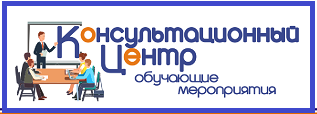 Онлайн-семинар7 июня с 10.00 до 14.00 час.«Вопросы применения изменений в 223-ФЗ и 44-ФЗ. Риски и ответственность»Лектор: Стецюк Александр Анатольевич - директор по правовым вопросам Электронной торговой площадки «СЭТОНЛАЙН». Работал экспертом в крупных холдингах ЗАО «Русский Алкоголь», АК «АЛРОСА» (ЗАО), Институт корпоративного управления (РАО ЕЭС России). Имеет преподавательский опыт, а так же публикации по вопросам госзакупок (г.Москва).Семинар состоится по адресам:г.Смоленск, ул. Коммунистическая, 6г.Вязьма, ул.Смоленская, 6г.Сафоново, ул.Ленина, 16аг.Рославль, ул.Ленина, 4, 2этаж, каб.2Регистрация на семинар:Тел: (4812) 701-202;Сот.тел.:  60-67-27;  8-910-117-83-97E-mail: umc@icvibor.ru Сайт: http://icvibor.ru/rent/